Мои предки в годы Великой Отечественной войны     Возвращаясь с войны домой, бывшие солдаты  часто не хотели вспоминать ужасы войны, их рассказы от первого лица были скупы, а   в большинстве своём они уходили в могилу, о многом умолчав. Моя семья не стала исключением. Приехав на родину, мои прадеды, прапрадеды продолжали заниматься делами, которыми  занимались до войны. Они рассказывали о друзьях, войне в целом, но о своих личных подвигах деды решили не говорить.Сорокин Михаил ВасильевичМой прадед Сорокин Михаил Василевич 1908 года рождения, во время войны был артиллеристом в 37-й артиллерийской бригаде. Брал Кёнигсберг. 14 сентября 1944 года заслужил медаль «За отвагу».За что заслужил прадед медаль вся наша семья не знала до тех пор, пока я не нашёл его в интернете, изучая  архивы. В сохранившемся наградном листе пишется:    Товарищ Сорокин, работая орудийным номером, проявил себя в наступательных боях 14.9.44г. как храбрый и мужественный воин Красной Армии… На протяжении всего наступления, орудие подавило 2 мин. Бат. противника, 1 арт. Бат. противника, подбило 2 танка, отбило 3 атаки пехоты и танков противника, при этом уничтожило до 80 немецких солдат и офицеров.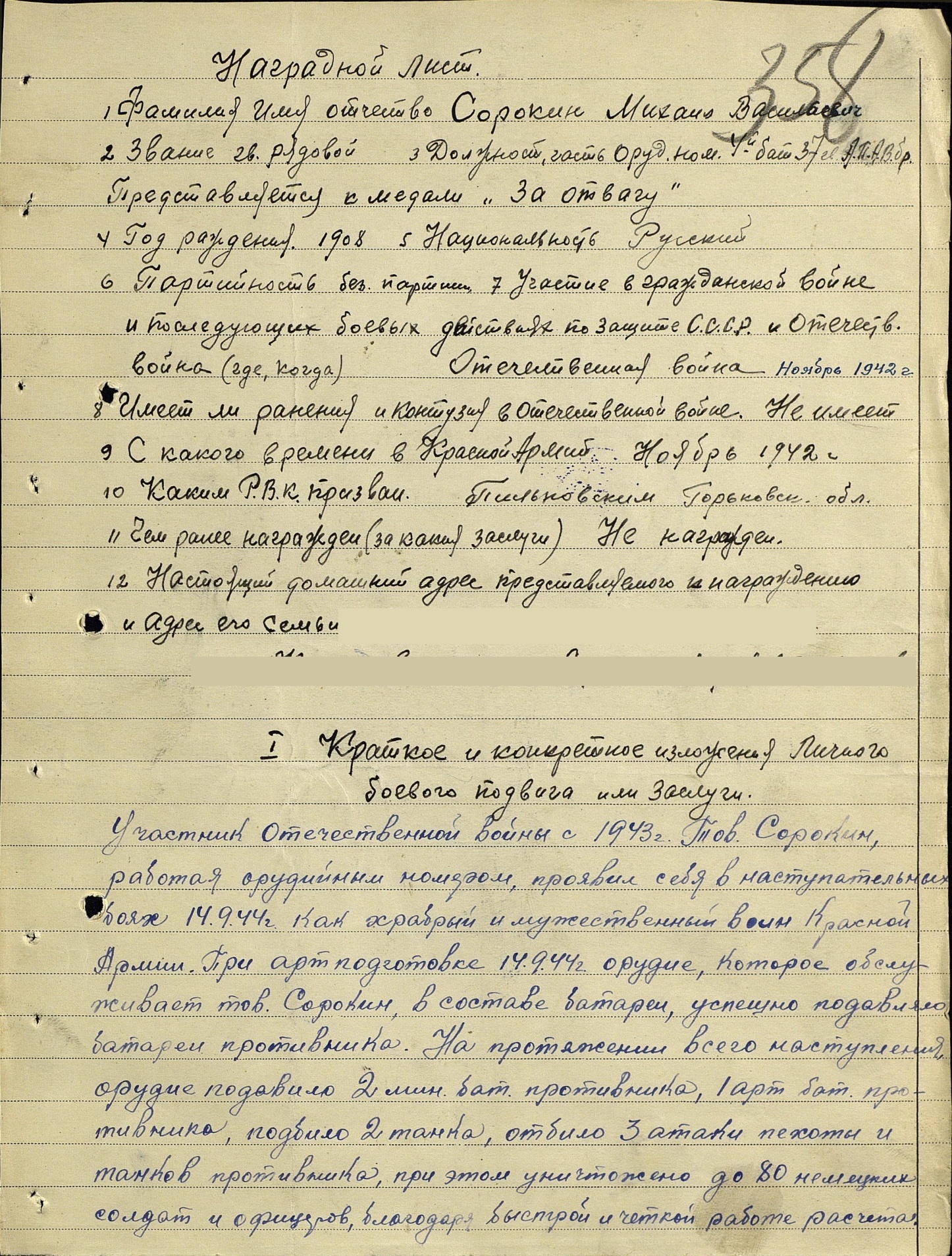 Павлов Иван ГригорьевичМой прапрадед Павлов Иван Григорьевич 1902 года рождения, был сапёром 51-ого отдельного саперного батальона 13-ого гвардейского стрелкового корпуса. Получил ранение 9 марта 1944 года.В найденном мною всего два года назад наградном листе пишется:“7 апреля 1945 года при подходе к северо-западной окраине Кенигсберга  нашим подразделениям преградил путь ДЗОТ противника. Подступы к ДЗОТ-у были заминированы и ограждены колючей проволокой. Товарищ Павлов с двумя бойцами выдвинулся вперёд, разминировал проход,  прорезал проход в проволочном заграждении, а затем вместе с штурмовой группой овладел ДЗОТ-ом.”  За что и был награждён Орденом Славы - lll степени.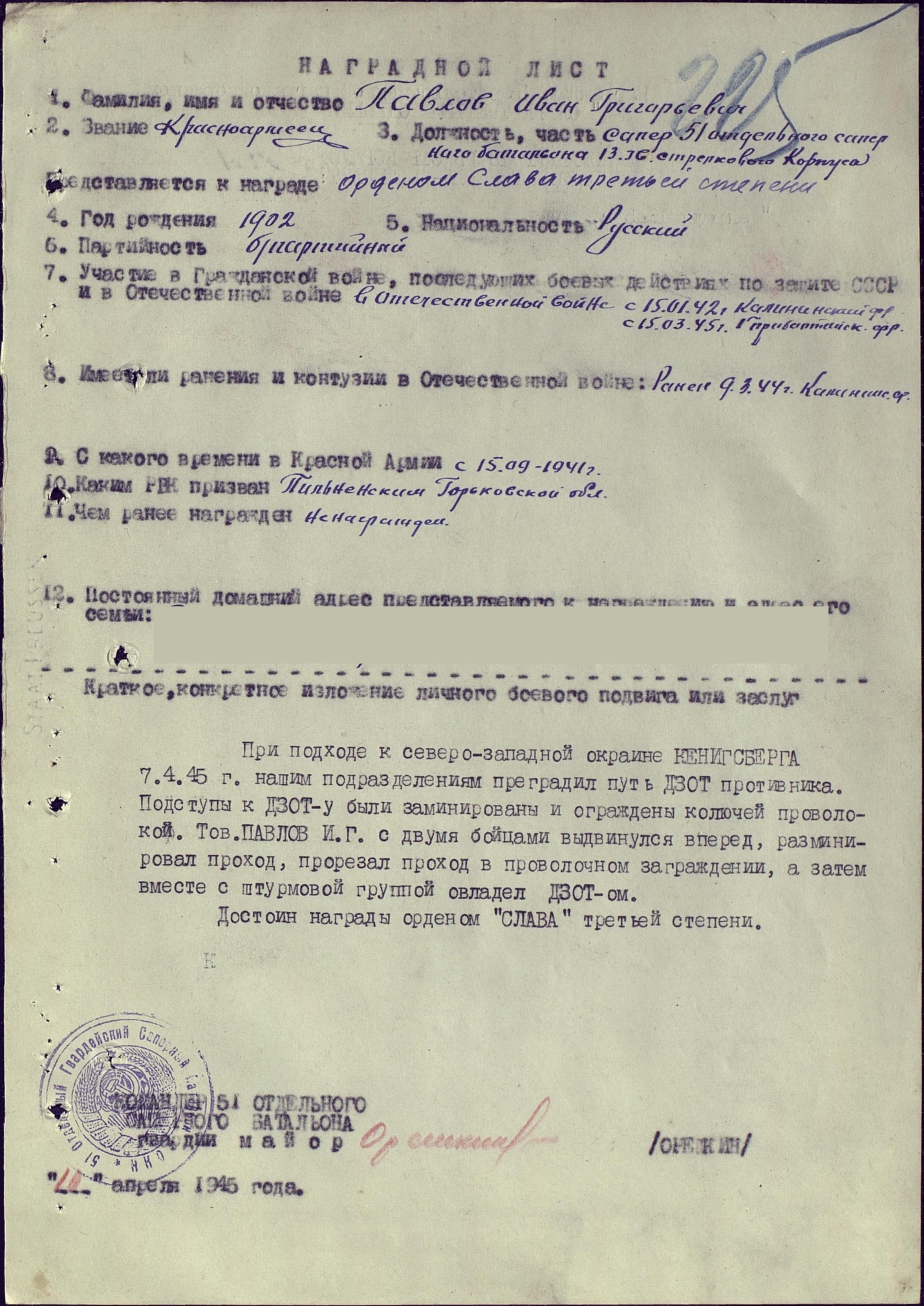 Павлов Николай ИвановичПавлов Николай Иванович 1925 года рождения  является мне двоюродным прадедом (брат прадеда). В январе 1943 года вступил в Красную Армию в составе 1-ой зенитно-артиллерийской батареи 108 гвардейского пехотного полка. Во время войны был дальнонаводчиком. 16 октября 1943-го года был легко ранен.  28 марта 1945 года 1-ая зенитно -артиллерийская  бригада прикрывала переправу через реку, по которому должны были переправиться части и подразделения  107-ой Гвардейской Первомайской стрелковой дивизии, когда фашистские самолёты группой от 6 до 8 Messerschmitt 109, пытались подорвать мост, чтобы помешать дальнейшему наступлению наших частей.Далее из найденного несколько дней назад наградного листа: “Гвардии рядовой Павлов, точно в срок готовил данные дальности, высоты, скорости вражеских самолётов и беспрерывно подавал их на орудие… В этот день был сбит 1 самолёт противника Messerschmitt 109. Товарищ гвардии рядовой Павлов Николай Иванович достоен правительственной награды медаль “За Боевые Заслуги”.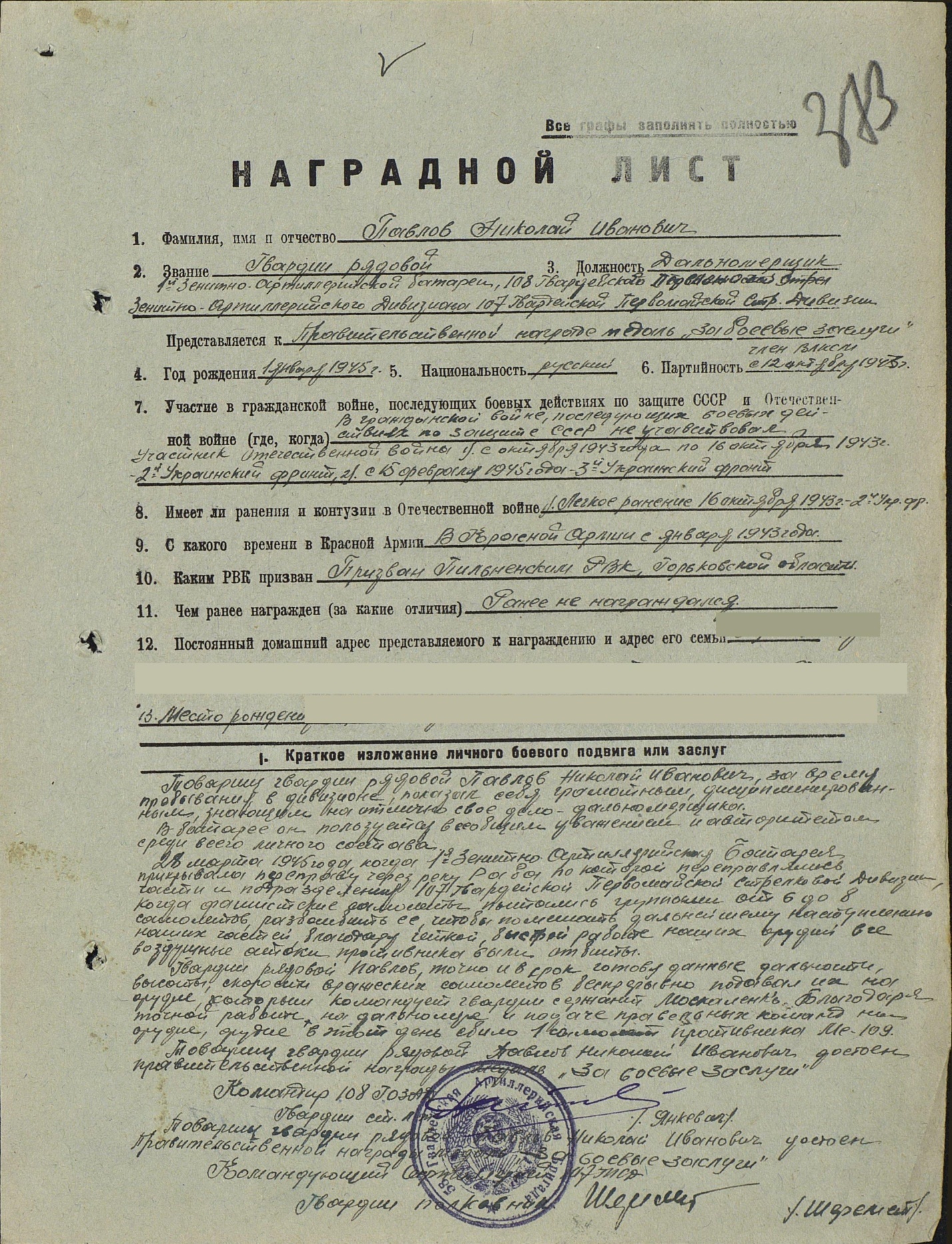 Фомин Александр Николаевич Мой двоюродный прадед Фомин Александр Николаевич 1916 года рождения встретил войну в 1942 году. Александр Николаевич состоял в 1-ой самокатно-мотоциклетной бригаде в звании сержанта. Участник одной из самых кровавых битв Великой Отечественной Войны Ржевской битвы. Во время Первой Ржевско-Сычёвской операции, 1-ая самокатно-мотоциклетная бригада состояла в 200-ой танковой бригаде. 10 августа 1942 года трагически погиб.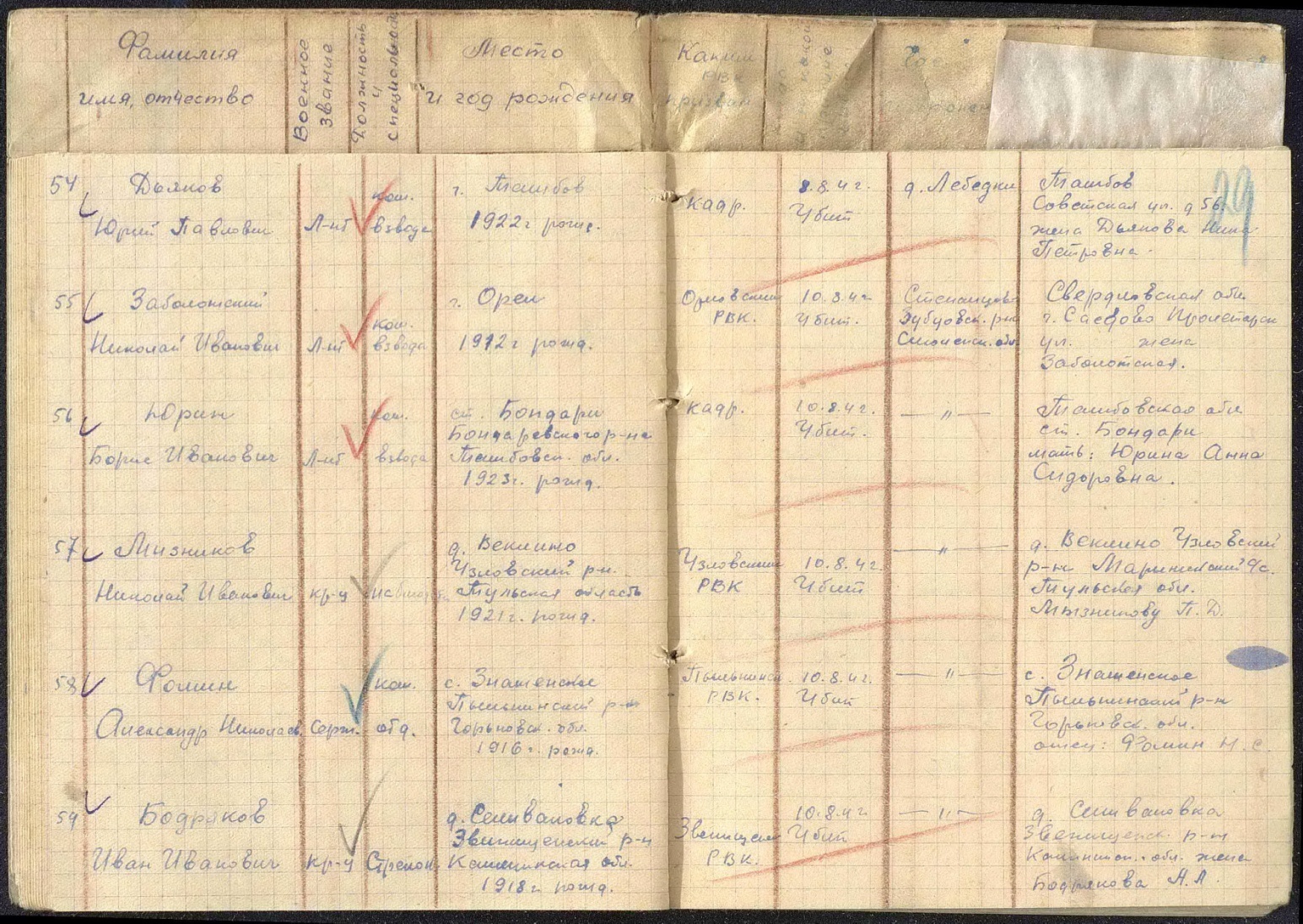  Место его захоронения моя семья не знала. В итоге углубившись в архивы я нашёл и это: “Фомин. А. Н-сержант. Братская могила № 5. Деревня Степанцево. Ржевский район Тверская область”.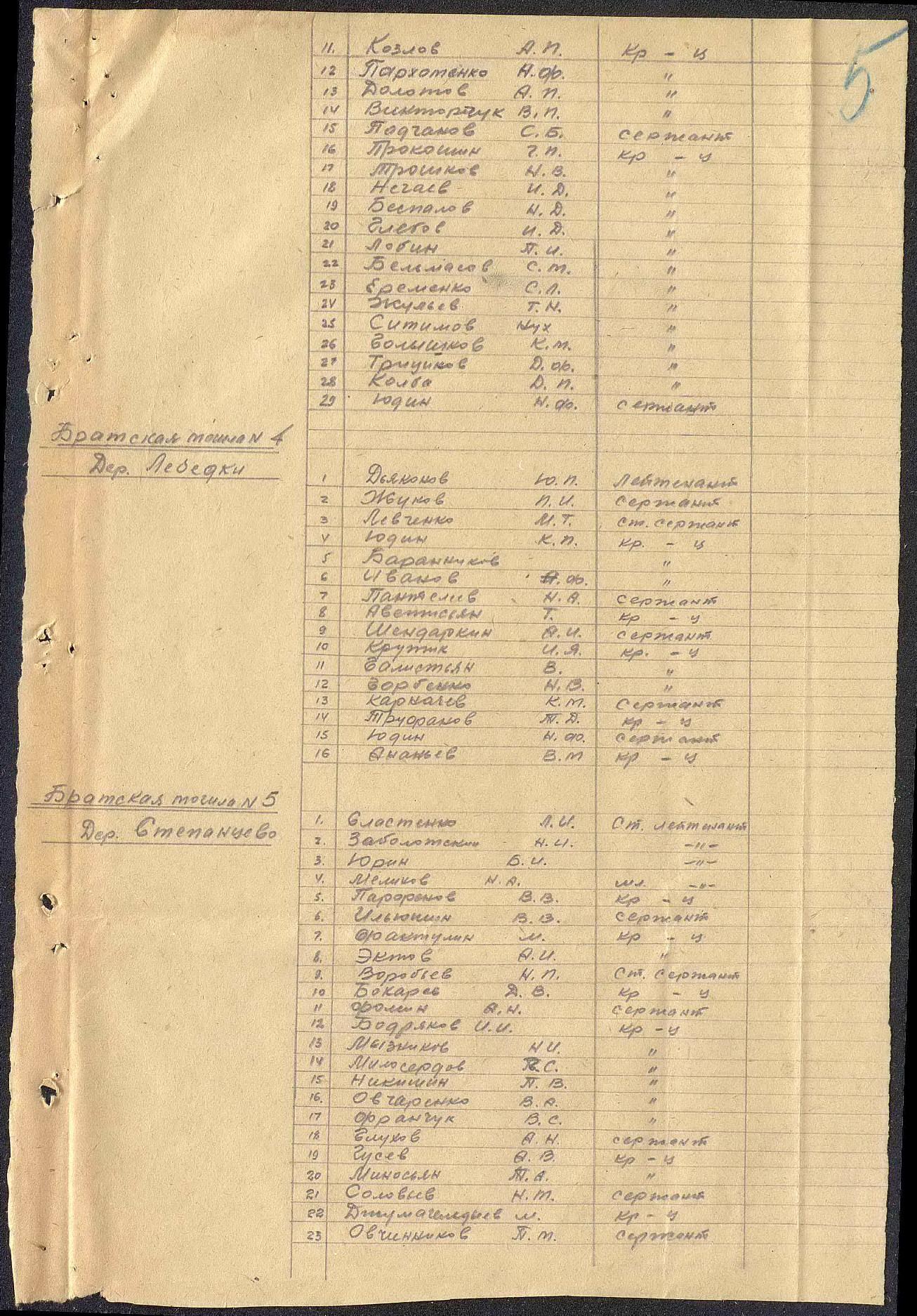 Карта расположения братских могил: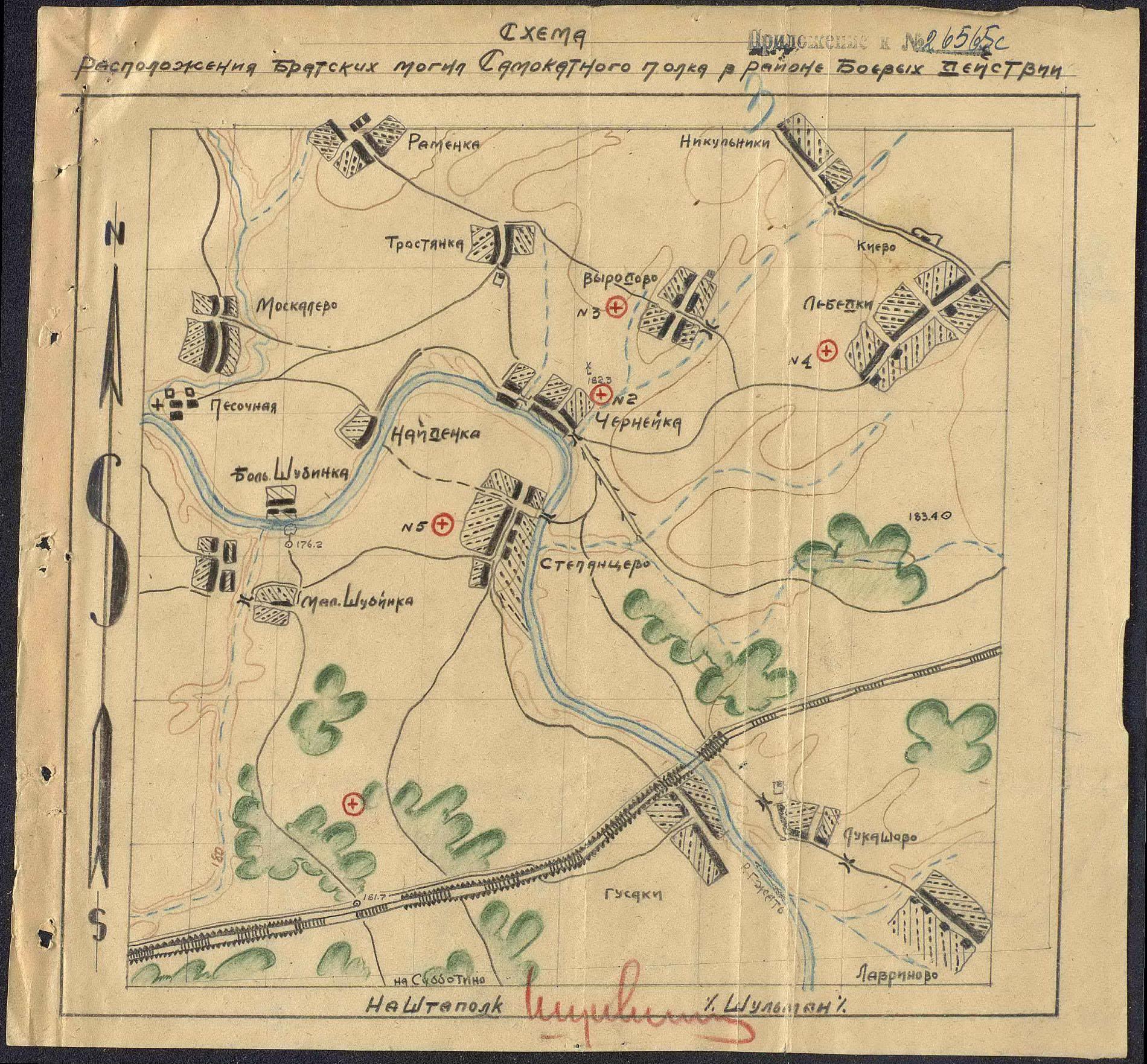 